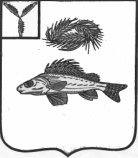 СОВЕТПЕРЕКОПНОВСКОГО МУНИЦИПАЛЬНОГО ОБРАЗОВАНИЯЕРШОВСКОГО МУНИЦИПАЛЬНОГО РАЙОНАСАРАТОВСКОЙ ОБЛАСТИРЕШЕНИЕот 30.11. 2018 года								№ 7-19«О внесении изменений в Устав Перекопновского муниципального образования Ершовского муниципального района Саратовской области»Руководствуясь Федеральным законом от 06.10.2003 №131-ФЗ «Об общих принципах организации местного самоуправления в Российской Федерации», Федеральным Законом от 21.07.2005 № 97-ФЗ «О государственной регистрации уставов муниципальных образований», Уставом Перекопновского муниципального образования Ершовского муниципального района Саратовской области Совет Перекопновского МО РЕШИЛ:1.Внести в Устав Перекопновского муниципального образования Ершовского муниципального района Саратовской области, принятый решением Совета Перекопновского муниципального образования от 27 ноября 2013 г. № 6-24 (с изменениями от 15 января 2015 г. № 32-76, от 21 мая 2015 г. № 40-90, от 22 сентября 2016 г. № 73-152, от 16 апреля 2018 г. 111-225) следующие изменения:а) В статью 16 внести следующие изменения:часть 3 изложить в следующей редакции:«3. Опрос граждан проводится по инициативе:− Совета Перекопновского муниципального образования или главы Перекопновского муниципального образования - по вопросам местного значения;− Правительства Саратовской области - для учета мнения граждан при принятии решений об изменении целевого назначения земель муниципального образования области для объектов регионального и межрегионального значения»;часть 5 изложить в следующей редакции:«5. Решение о назначении опроса граждан принимается Советом Перекопновского муниципального образования и оформляется нормативным правовым актом Совета Перекопновского муниципального образования в течение месяца со дня поступления инициативы, указанной в части 3 настоящей статьи.В решении Совета Перекопновского муниципального образования о назначении опроса граждан указываются:1) дата и сроки проведения опроса граждан;2) инициатор проведения опроса граждан;3) формулировка вопроса (вопросов), предлагаемого (предлагаемых) при проведении опроса граждан;4) методика проведения опроса граждан;5) форма опросного листа;6) минимальная численность жителей муниципального образования области, участвующих в опросе граждан;7) территория проведения опроса граждан;8) порядок и сроки формирования комиссии по проведению опроса граждан, состав, полномочия и порядок ее деятельности.часть 6 изложить в следующей редакции:«6. Нормативный правовой акт, указанный в части 5 настоящей статьи, подлежит опубликованию (обнародованию) в порядке, предусмотренном настоящим Уставом, не менее чем за десять дней до дня проведения опроса граждан».б) статью 14 изложить в следующей редакции: «Статья 14. Сход граждан1. В случаях, предусмотренных Федеральным закона от 06.10.2003г. №131-ФЗ «Об общих принципах организации местного самоуправления в Российской Федерации», может проводиться сход граждан.Участие в сходе граждан является свободным и добровольным. Участие в сходе граждан выборных должностных лиц местного самоуправления является обязательным.2. Сход граждан может созываться главой муниципального образования самостоятельно либо по инициативе группы жителей поселения численностью не менее 10 человек.3. Требование проведения схода граждан по инициативе жителей поселения должно быть оформлено в виде подписных листов, в которых должны быть указаны:- вопросы, выносимые на сход граждан;- предлагаемые сроки проведения схода граждан;- фамилия, имя, отчество, дата рождения; серия и номер паспорта или заменяющего его документа каждого гражданина, поддерживающего инициативу о созыве схода граждан, адрес места жительства; его подпись и дата.4. По результатам рассмотрения требования о проведении схода граждан глава муниципального образования принимает решение о проведении схода граждан.В решении о проведении схода граждан должны быть указаны:- дата, место и время проведения схода граждан;- повестка дня схода граждан;- способы заблаговременного ознакомления с проектом муниципального правового акта и (или) материалами по вопросам, выносимым на решение схода граждан.5. Решение о проведении схода подлежит обязательному опубликованию в порядке, установленном для официального опубликования муниципальных нормативных правовых актов в срок не позднее, чем за пять дней до даты проведения схода граждан.6. Глава муниципального образования решает организационные и иные вопросы, связанные с подготовкой и проведением схода граждан. Расходы, связанные с подготовкой и проведением схода граждан, производятся за счет средств местного бюджета.7. На сходе граждан председательствует глава муниципального образования или иное лицо, избираемое сходом граждан.8. Сход граждан, предусмотренный настоящей статьей, правомочен при участии в нем более половины обладающих избирательным правом жителей населенного пункта или поселения. Граждане участвуют в сходе граждан лично на равных основаниях. Каждый гражданин имеет один голос. Способ голосования (открытое или тайное) определяется сходом граждан.9. Решение схода граждан считается принятым, если за него проголосовало более половины участников схода граждан.10. Решения, принятые на сходе граждан, подлежат официальному опубликованию (обнародованию).11. Органы местного самоуправления и должностные лица местного самоуправления обеспечивают исполнение решений, принятых на сходе граждан, в соответствии с разграничением полномочий между ними, определенным уставом поселения.»в) дополнить следующей статьей:«Статья 16.1. Староста сельского населенного пункта1. Для организации взаимодействия органов местного самоуправления и жителей сельского населенного пункта при решении вопросов местного значения в сельском населенном пункте, расположенном в Перекопновского муниципальном образовании, может назначаться староста сельского населенного пункта.2. Староста сельского населенного пункта назначается Советом Перекопновского муниципального образования по представлению схода граждан сельского населенного пункта из числа лиц, проживающих на территории данного сельского населенного пункта и обладающих активным избирательным правом.3. Староста сельского населенного пункта не является лицом, замещающим государственную должность, должность государственной гражданской службы, муниципальную должность или должность муниципальной службы, не может состоять в трудовых отношениях и иных непосредственно связанных с ними отношениях с органами местного самоуправления.4. Старостой сельского населенного пункта не может быть назначено лицо:1) замещающее государственную должность, должность государственной гражданской службы, муниципальную должность или должность муниципальной службы;2) признанное судом недееспособным или ограниченно дееспособным;3) имеющее непогашенную или неснятую судимость.5. Срок полномочий старосты сельского населенного пункта составляет 5лет.Полномочия старосты сельского населенного пункта прекращаются досрочно по решению Совета Перекопновского муниципального образования по представлению схода граждан сельского населенного пункта, а также в случаях, установленных пунктами 1 - 7 части 10 статьи 40 Федерального закона от 6 октября 2003 года № 131-ФЗ.6. Староста сельского населенного пункта для решения возложенных на него задач:1) взаимодействует с органами местного самоуправления, муниципальными предприятиями и учреждениями и иными организациями по вопросам решения вопросов местного значения в сельском населенном пункте;2) взаимодействует с населением, в том числе посредством участия в сходах, собраниях, конференциях граждан, направляет по результатам таких мероприятий обращения и предложения, в том числе оформленные в виде проектов муниципальных правовых актов, подлежащие обязательному рассмотрению органами местного самоуправления;3) информирует жителей сельского населенного пункта по вопросам организации и осуществления местного самоуправления, а также содействует в доведении до их сведения иной информации, полученной от органов местного самоуправления;4) содействует органам местного самоуправления в организации и проведении публичных слушаний и общественных обсуждений, обнародовании их результатов в сельском населенном пункте;5) осуществляет иные не запрещенные законом полномочия и права по организации взаимодействия органов местного самоуправления и жителей сельского населенного пункта при решении вопросов местного значения в сельском населенном пункте.7. Гарантии деятельности и иные вопросы статуса старосты сельского населенного пункта устанавливаются нормативным правовым актом Совета Перекопновского муниципального образования в соответствии с законом Саратовской области.»г) часть 3 статьи 44 изложить в следующей редакции:«3. Официальным опубликованием муниципального правового акта или соглашения, заключенного между органами местного самоуправления, считается первая публикация его полного текста в периодическом печатном издании, определенным решением Совета, распространяемом в Перекопновском муниципальном образовании.Дополнительным источником официального опубликования (обнародования) всех муниципальных нормативных правовых актов является портал Минюста России «Нормативные правовые акты в Российской Федерации», зарегистрированный как электронное (сетевое) средство массовой информации (свидетельство о регистрации Эл № ФС77-72471 от 05.03.2018)»2. В соответствии со статьей 3 Федерального закона от 21 июля 2005 года № 97-ФЗ «О государственной регистрации Уставов муниципальных образований» направить пакет документов в Управление Министерства юстиции Российской Федерации по Саратовской области.3. Настоящее решение вступает в силу после государственной регистрации и официального опубликования (обнародования).Глава Перекопновского МОЕршовского муниципального районаСаратовской области							Е. Н. Писарева